Dr. Biró Marcellközigazgatási államtitkárMiniszterelnöki KormányirodaTisztelt Államtitkár Úr!A környezet védelmének általános szabályairól szóló 1995. évi LIII. törvény 45. § írta elő az Országos Környezetvédelmi Tanács létrehozását, feladatait és működésének szabályait. A Tanács a Kormány javaslattevő, tanácsadó, véleményező szerveként állást foglal a környezetvédelemmel összefüggő törvényjavaslatok és más jogszabályok, valamint országos és regionális koncepciók, a környezetvédelemmel összefüggő gazdasági szabályozó eszközök vizsgálati elemzésével kapcsolatban, véleményét nyilvánít a környezetre várhatóan jelentős hatást gyakorló tervek és programok tervezetéről és azok környezeti értékeléséről, javaslatot tesz a Kormány számára a környezet- és természetvédelem hatékonyabbá tételével kapcsolatban. A Tanács általában havonta tart plenáris ülést, annak érdekében azonban, hogy a Kormányzat működésének eltérő ritmusához alkalmazkodni tudjon Állandó Bizottságokat működtet a gazdaság-fejlesztés ágazatai programjai, valamint a környezet- és természetvédelem kölcsönhatásainak kulcsfontosságú területein. Kérem tehát Államtitkár Urat, hogy  tájékoztatást adni szíveskedjék a Kormány  következő időszakra vonatkozó jogalkotási programjáról, annak érdekében,  hogy az Országos Környezetvédelmi Tanács – mint Testület – ,valamint  Bizottságai és Tagjai,  a körültekintő gondossághoz szükséges idő alatt, készülhessenek a jogi szabályozók, azaz a törvényalkotási,- módosítási javaslatok, valamint  Korm. rendelet- tervezetek, továbbá a regionális és ágazati  fejlesztési programok véleményezésére.Államtitkár Úr támogató együttműködéséért köszönet mondva;a Testület nevében és megbízásából 2019. November 6.-án    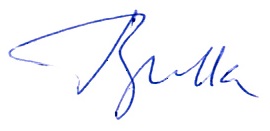     Dr. Bulla Miklós